Meine Familie liebe ich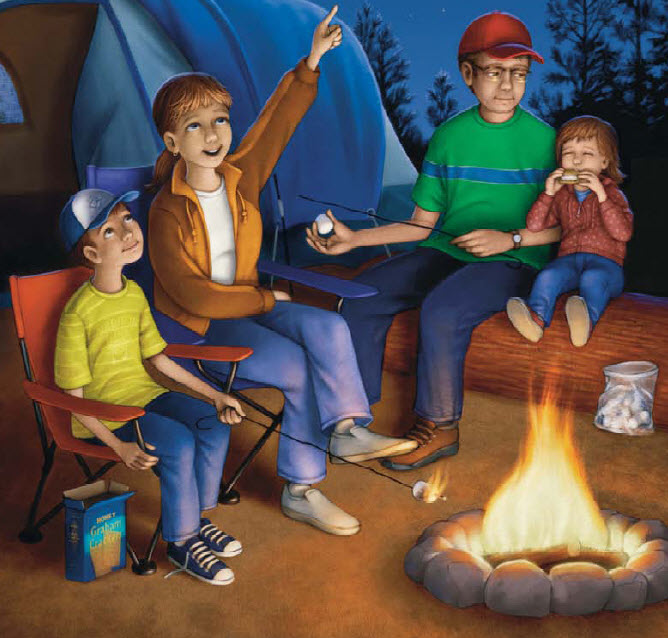 sie bedeutet viel für mich ich will in alle Ewigkeit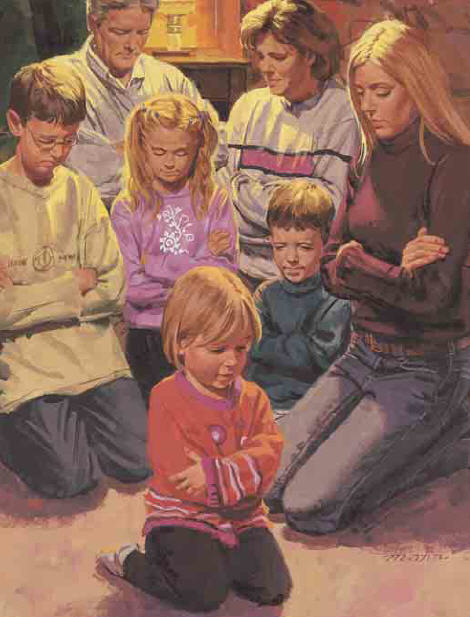 mit ihr zusammen sein Immer und ewig wolln wir vereint sein 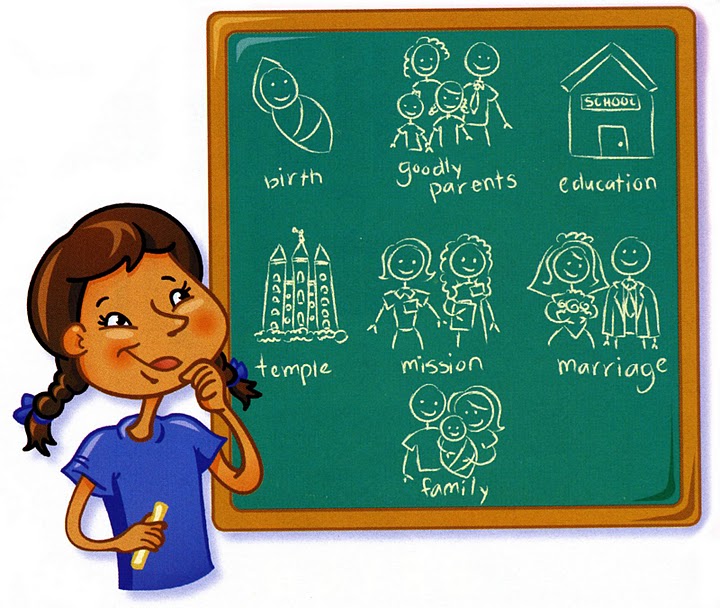 der Herr verheißt uns das Mit der Familie mein kann ich für immer sein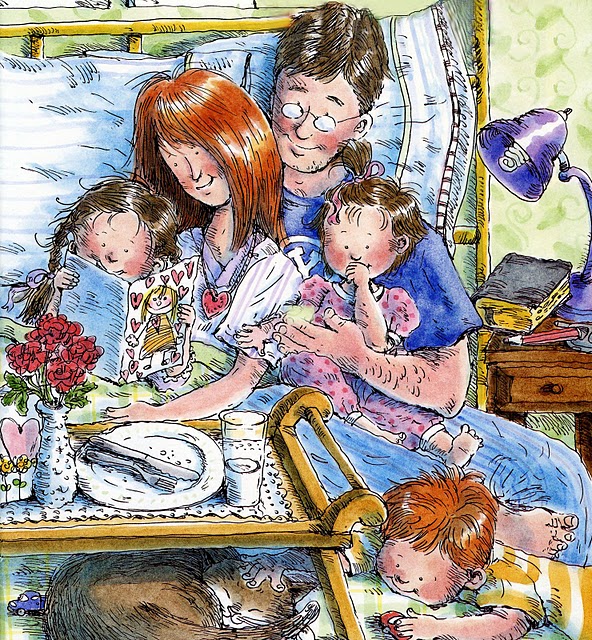 wenn ich lebe nach des Vaters Plan ich lebe nach des Vaters Plan 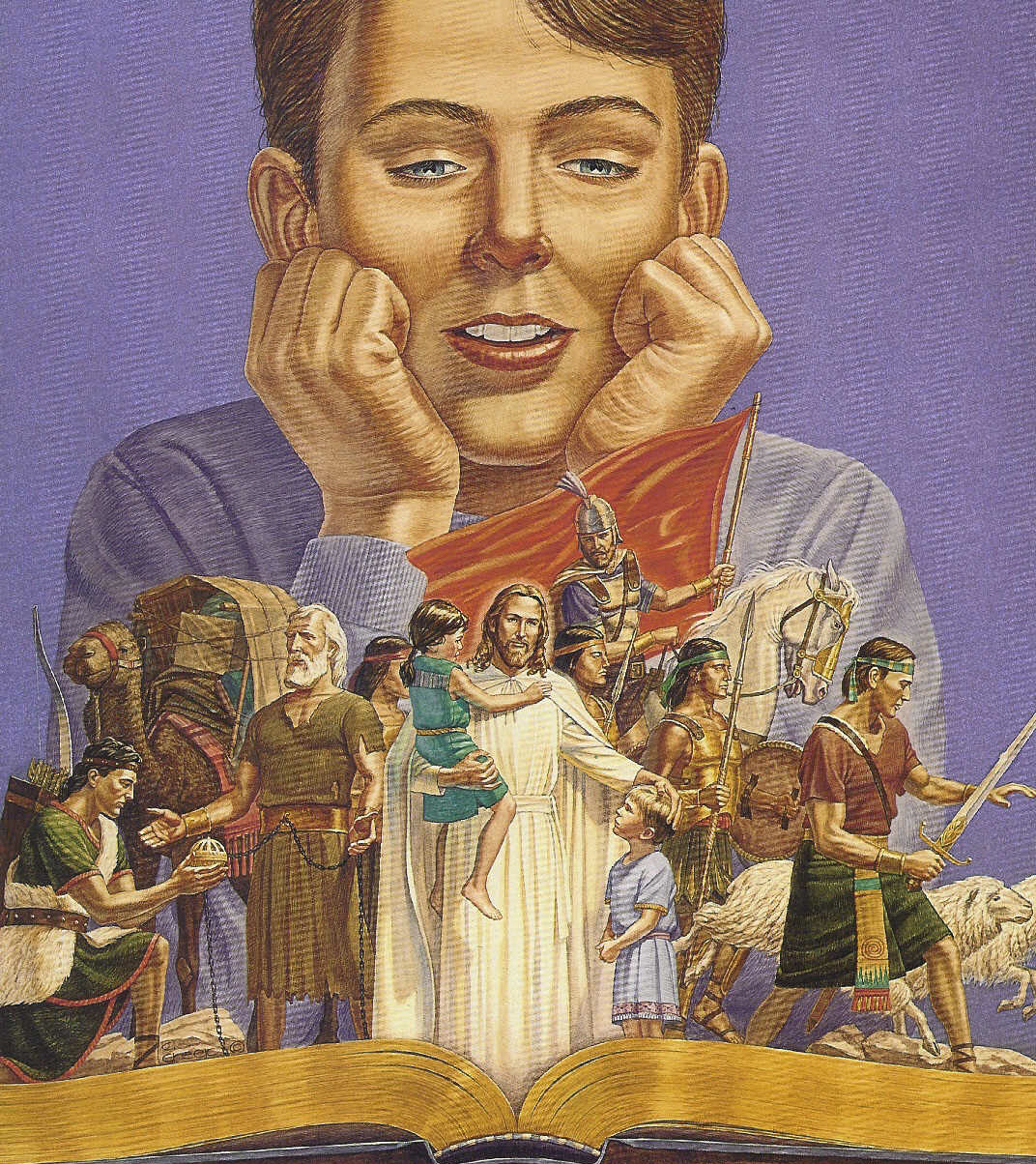 Wenn ich auch jung bin, wünsch ich mir 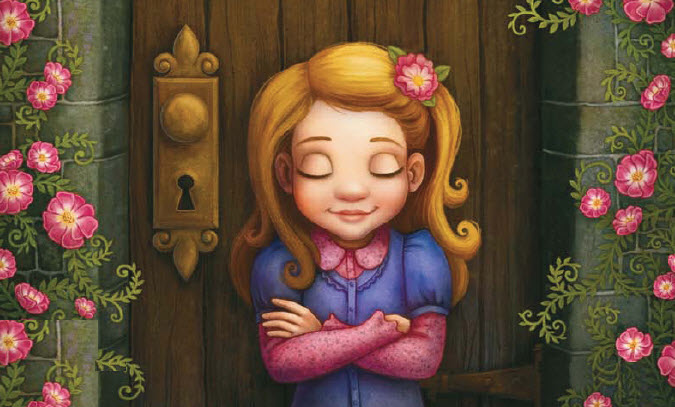 und mach mich bereit dafür dass ich im Tempel heirate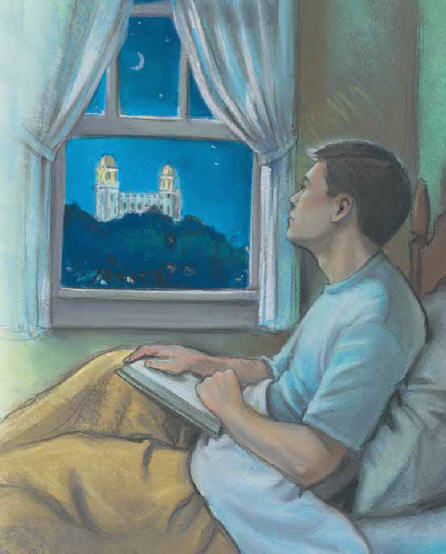 für Zeit und Ewigkeit